Barrhead’s Annual Festival of Trees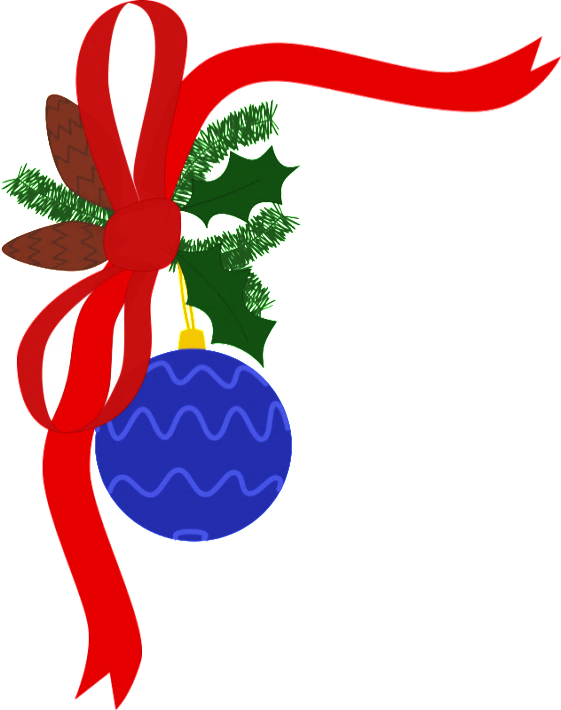 ‘Classic Christmas’The Barrhead and District Chamber of Commerce are proud to host the Annual Festival of Trees.  Our committee has decided this year’s theme is ‘Classic Christmas’.  The success of this charitable event depends largely on the support of our community and each year we are proud of the support that our community has to offer. The funds that we raise each year for our local charities are a result of the items our community generously donated and those individuals and businesses that bid on these items!  We are challenging everyone to decorate and donate a Christmas wreath, Tree or other Christmas arrangements. After all of the creative items on display in 2017, we are looking forward to seeing everyone's creativity for this season!The 2017 Festival of Trees will consist of 3 major events – ‘Family Pajama Movie Party, ‘Christmas Workshop’, and the ‘Fundraising Gala’.  Family PJ Party	When:			Friday, November 17th, 2017       7:00PM 	Movie: 			EMOJI MOVIEPublic Admission:   	$10.00/ family at the door, concession on siteBring your blankets and pillows if you like and enjoy a fun family PJ movie party! Concession will be available for all of your movie snacking needs! Christmas Workshop	When:		Saturday, November 18th, 2017       10:00AM  to 2:00PM		Admission:	Food Bank Donation items, Santa's Toy Box donation OR Cash donation 	Table Rent:	$25.00Come down and take in the festivities and also see the beautifully decorated Christmas trees, wreaths and many other items that will be on display prior to our live auction to be held at the Gala on November 18th. Get your picture taken with Santa! Photography by: Wall Worthy ImagesCreate a Christmas Craft with your children! Sponsored by: FCSS ParentLink CenterDecorate Cookies! Sponsored by: Pembina West- CoopGingerbread house decorating contest: Sponsored by: IGA  &  Elenike's BakeryChristmas Sign Workshop: Brushstrokes by JodiChristmas Centerpiece Workshop: Flower ShoppeChristmas Wreath Making Workshop: CraftinnaVote for your favorite tree, wreath, arrangement which have been generously donated by our community members and businesses.For further information or to book a table for the Christmas Workshop please contact: Deb White – Barrhead FCSS 780-674-3341 ext. 34Please note- Registration forms are on the last page and tables will be held upon received payment.Fundraising Gala:	When:	          Saturday, November 18th, 2017 6:00PM to 1:00AM 	Tickets:           $440.00/table of 8 or $550.00/table of 10 or $55.00/single ticketPlatinum Package: $700.00 for a table of 8 includes a bottle of wine at the table, 8 drink tickets, business logo advertised on the poster which will be placed in the Barrhead leader and in local businesses and premium event seating. (Only 6 available) Platinum seating is required to be confirmed by October 15th to ensure your business logo is included on advertising material.Gold Package: $625.00 Table of 8 tickets, bottle of wine at the table, 8 drink tickets, and premium event seating.Doors will open at 6:00PM, cocktails at 6:30PM and the dinner at 7:00PM.  The live auction of the trees, wreaths and other creative Christmas items will follow dinner.  Remember we will again be donating the proceeds of the auction to local charities with the purchaser(s) of the items being given the opportunity to choose the recipients.  Once we conclude the auction, we are excited to announce for our entertainment we have scheduled World Famous – “Dueling Pianos” and will finish off the evening with midnight lunch and dance. This is a terrific opportunity to attend a local event as a Christmas party or just a fun evening out before the hustle and bustle of the season begins!  For further information or requesting tickets for the Fundraising Gala please contact:Kristine Bryant – Servus Credit Union 780-674-3348 ext. 61331Donation of Auction Items:Theme 'Classic Christmas'Wreaths – should be a minimum of 24 inches in diameter and be decorated for the season Christmas arrangements – should be a size that could be used as a centerpiece or a show piece! Even a gingerbread house!  Trees – New or gently used and a maximum of 8 feet tall – just a note, the small ones are also very popular!  Also, please remember that due to fire regulations, we cannot accept live trees as donations.  Due to the popularity of non-Christmas tree items and space within the gym, we will only be accepting    8 Christmas Trees. Draw Items: New this year we will have tickets available to draw on select donated items.  Multiple tickets can be purchased towards one item to be randomly drawn to win the item.Draw Items can be dropped off at Servus Credit Union prior to November 17th, 2017Donation items can be dropped off at the Barrhead Elementary School Gym between 4:30pm – 5:30pm Friday November 17, 2017.This year we are also looking for any new creative Christmas ideas for your donations and will be excited to see what shows up!We look forward to seeing you at these events and appreciate your support for our community!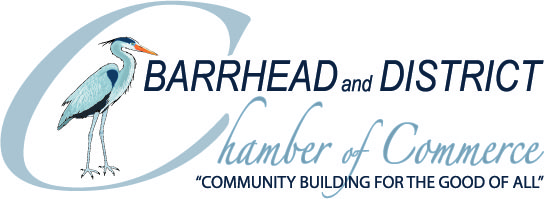 